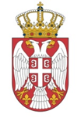 REPUBLIKA SRBIJANARODNA SKUPŠTINAOdbor za evropske integracije20 Broj: 06-2/89-1723. maj 2017. godineB e o g r a dZAPISNIK DEVETNAESTE SEDNICE ODBORA ZA EVROPSKE INTEGRACIJE NARODNE SKUPŠTINE REPUBLIKE SRBIJEPONEDELjAK, 22. MAJ 2017. GODINE	Sednica je počela u 14.00 časova.Sednicom je predsedavao predsednik Odbora Nenad Čanak. Sednici su prisustvovali članovi Odbora Vesna Marković, Žarko Mićin, Biljana Pantić Pilja, Dušica Stojković, Zvonimir Đokić, Dragan Šormaz, Branko Ružić, Gordana Čomić, Muamer Bačevac, Hadži Milorad Stošić i Elvira Kovač, kao i zamenici članova Odbora Vladimir Đurić i Dubravka Filipovski. Sednici nisu prisustvovali članovi Odbora Petar Jojić i Nataša Vučković, ni zamenik člana Odbora Milimir Vujadinović.Članovi Odbora usvojili su većinom glasova predloženi dnevni red:Dnevni redOdređivanje delegacije Odbora za sastanak predsedavajućih Konferencije odbora za evropske poslove parlamenata država članica EU (KOSAK), koji se održava u okviru estonskog predsedavanja Savetom EU, 9. i 10. jula 2017. godine u Talinu, u Estoniji.Pre prelaska na dnevni red usvojeni su zapisnici sa 13, 14. i 15. sednice Odbora.Tačka 1.Predsednik Odbora je otvorio prvu tačku dnevnog reda - Određivanje delegacije Odbora za sastanak predsedavajućih Konferencije odbora za evropske poslove parlamenata država članica EU (KOSAK), koji se održava u okviru estonskog predsedavanja Savetom EU, 9. i 10. jula 2017. godine u Talinu, u Estoniji  i naveo da posle konsultacija sa članovima Odbora predlaže da članovi delegacije budu Nenad Čanak i Dragan Šormaz. U diskusiji u kojoj su učestvovali H.M.Stošić, E. Kovač, D. Stojković, G. Čomić i N. Čanak, na predlog H.M.Stošića raspravljalo se o načinu kako se održavaju konsultacije na kojima se dolazi do predloga ko će ići na putovanja i da li je moguće da članovi Odbora kada se vrate sa putovanja usmeno prepričaju šta se događalo na putovanju ostalim članovima Odbora.Članovi Odbora su predlog da članovi delegacije budu Nenad Čanak i Dragan Šormaz usvojili jednoglasno.Sednica je završena u 14:15 časova.Na sednici Odbora je vođen tonski zapis.SEKRETAR ODBORA                                                           PREDSEDNIK ODBORAAleksandar Đorđević				                                      Nenad Čanak